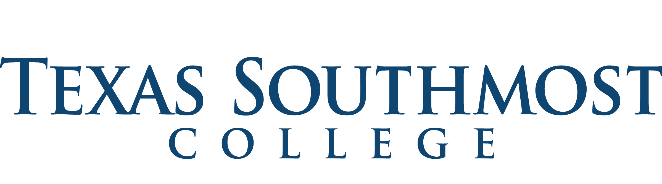 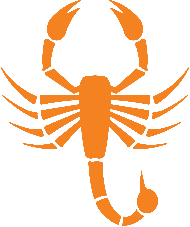                           Financial Aid Office       80 Fort Brown ▪ Brownsville, Texas 78520 ▪ (956) 295-3620▪ Fax (956) 295-3621 ▪ www.tsc.eduTSC Foundation scholarship2018-2019 Scholarship GuidelinesPlease read the application carefully and answer all questions entirely before submitting. Submitting an incomplete packet will result in a rejected application. Scholarship application packet should include the following:TSC Foundation Scholarship applicationEssayThank You Letter (if a selected recipient) Please submit your completed application to:TSC Financial Aid OfficeArnulfo Oliveira Student Services Center80 Fort Brown, Brownsville, Texas 78520Criteria:Currently enrolled at TSC, seeking a degree or a certificate program.Minimum 2.75/4.0 overall TSC GPA.Submit FAFSA and have a 3000 EFC or higher threshold (may vary, to be determined annually)AwardAnnual Award   = $2,000 ($1,000 each fall/spring semester), with maximum of $4,000 awarded.Program RequirementsMaintain a 2.75/4.0 cumulative GPA.Remain continuously enrolled at least 9 hours during the fall and spring semesters, and complete at least 9 hours per semester.Strictly follow a TSC degree plan, or receive approval to deviate from their degree plan from an Academic Advisor, in consultation with the Division of Instruction.Attend regularly scheduled meetings with program mentor (2nd year student or TSC faculty/staff member).Attend an orientation and sign a contract agreeing to program requirements.Failure to maintain eligibility requirements will result in termination of the scholarship.Late applications are NOT acceptedPersonal Background InformationAcademic InformationPersonal StatementProvide a typed personal statement in 250-500 words and attach to your scholarship application. The statement should be addressed to the TSC Foundation and must include:A brief history of your backgroundYour educational and career goals, along with an explanation of what motivates you to achieve your goalsA description of how the scholarship will benefit you (how you will use the scholarship funds)A statement showing your appreciation to the TSC Foundation for providing the scholarshipNepotism StatementTexas Education Code, Rule §22.404State law requires that each student identify any relation to a current Texas Southmost College Board of Trustees. It is a class B misdemeanor to file a false statement. A student who is related to a current Texas Southmost College Board of Trustees is prohibited from receiving scholarships unless:The scholarship is granted by a private organization or third party not affiliated with the institution of higher education; The scholarship is awarded exclusively on the basis of prior academic merit;The scholarship is an athletic scholarship; orThe relationship is not within the third degree by consanguinity or the second degree by affinity.Please review a list of current members of the Texas Southmost College Board of Trustees at http://tsc.edu/index.php/about/board-of-trustees/board-members.html and then select the most appropriate answer below indicating your relation to any of the TSC Board of Trustees.  Not related to a TSC Board of Trustee member  I am a TSC Board of Trustees’ mother, father, daughter or son;	  I am a TSC Board of Trustees’ brother, sister, grandparent or grandchild;	  I am a TSC Board of Trustees’ great-grandchild, uncle (brother of parent), aunt (sister of parent) nephew (son of brother      or sister), or niece (daughter of brother or sister);  I am a TSC Board of Trustees’ spouse, spouse’s child, spouse’s mother or father, child’s spouse, or parent’s spouse  I am a TSC Board of Trustees’ spouse’s brother or sister, spouse’s grandparent, spouse’s grandchild, brother       or sister’s spouse, grandparent’s spouse, or grandchild’s spouseCertification Release and SignatureI certify that the information provided on this application is complete and correct to the best of my knowledge. I give permission to officials of my institution to release transcripts of my academic record and other information requested for consideration of this scholarship. I understand I will not submit this application without all required documentation and supporting information. Incomplete applications or applications that do not meet eligibility criteria will not be considered for this scholarship. Signature of Scholarship Applicant: _____________________________________________________________    Date: ______________________TSC Student ID:                                                         Date of Birth:                                                                                                                                                                     Month/Day/Year                                                                                                                                                                                     Month/Day/Year                                                                                                                                                                                     Month/Day/Year                                                                                                                                                                                     Month/Day/Year                Last Name:First Name:First Name:First Name:First Name:First Name:Middle Initial:Middle Initial:Middle Initial:Address:                                                              Number-Street                                                                      City, State                                                          Zip Code                                                              Number-Street                                                                      City, State                                                          Zip Code                                                              Number-Street                                                                      City, State                                                          Zip Code                                                              Number-Street                                                                      City, State                                                          Zip Code                                                              Number-Street                                                                      City, State                                                          Zip Code                                                              Number-Street                                                                      City, State                                                          Zip Code                                                              Number-Street                                                                      City, State                                                          Zip Code                                                              Number-Street                                                                      City, State                                                          Zip Code                                                              Number-Street                                                                      City, State                                                          Zip Code                                                              Number-Street                                                                      City, State                                                          Zip Code                                                              Number-Street                                                                      City, State                                                          Zip Code                                                              Number-Street                                                                      City, State                                                          Zip Code                                                              Number-Street                                                                      City, State                                                          Zip Code                                                              Number-Street                                                                      City, State                                                          Zip Code                                                              Number-Street                                                                      City, State                                                          Zip CodeEmail:                                      Phone:                                      Phone:                                      Phone:                                      Phone:                                      Phone:Citizenship:     U.S Citizen                             Non- citizen                          Permanent Resident     U.S Citizen                             Non- citizen                          Permanent Resident     U.S Citizen                             Non- citizen                          Permanent Resident     U.S Citizen                             Non- citizen                          Permanent Resident     U.S Citizen                             Non- citizen                          Permanent Resident     U.S Citizen                             Non- citizen                          Permanent Resident     U.S Citizen                             Non- citizen                          Permanent Resident     U.S Citizen                             Non- citizen                          Permanent Resident     U.S Citizen                             Non- citizen                          Permanent Resident     U.S Citizen                             Non- citizen                          Permanent Resident     U.S Citizen                             Non- citizen                          Permanent Resident     U.S Citizen                             Non- citizen                          Permanent Resident     U.S Citizen                             Non- citizen                          Permanent Resident     U.S Citizen                             Non- citizen                          Permanent ResidentCounty of Residence:                Texas Resident:                 Yes                            No                Texas Resident:                 Yes                            No                Texas Resident:                 Yes                            No                Texas Resident:                 Yes                            No                Texas Resident:                 Yes                            No                Texas Resident:                 Yes                            NoMajor Field of Study:Cumulative GPA: Number of college credits earned to date:Expected Graduation Date: